Схема проезда на НПС Атырау , Республика КазахстанКонтактные лица:Сериков Мырзабек - +7 (777) 330-31-62Жанетов Талап - +7 (777) 330-31-06 Talap.Zhanetov@cpcpipe.ruАдаев Азамат - +7(777) 330-31-30 Azamat.Adayev@cpcpipe.ru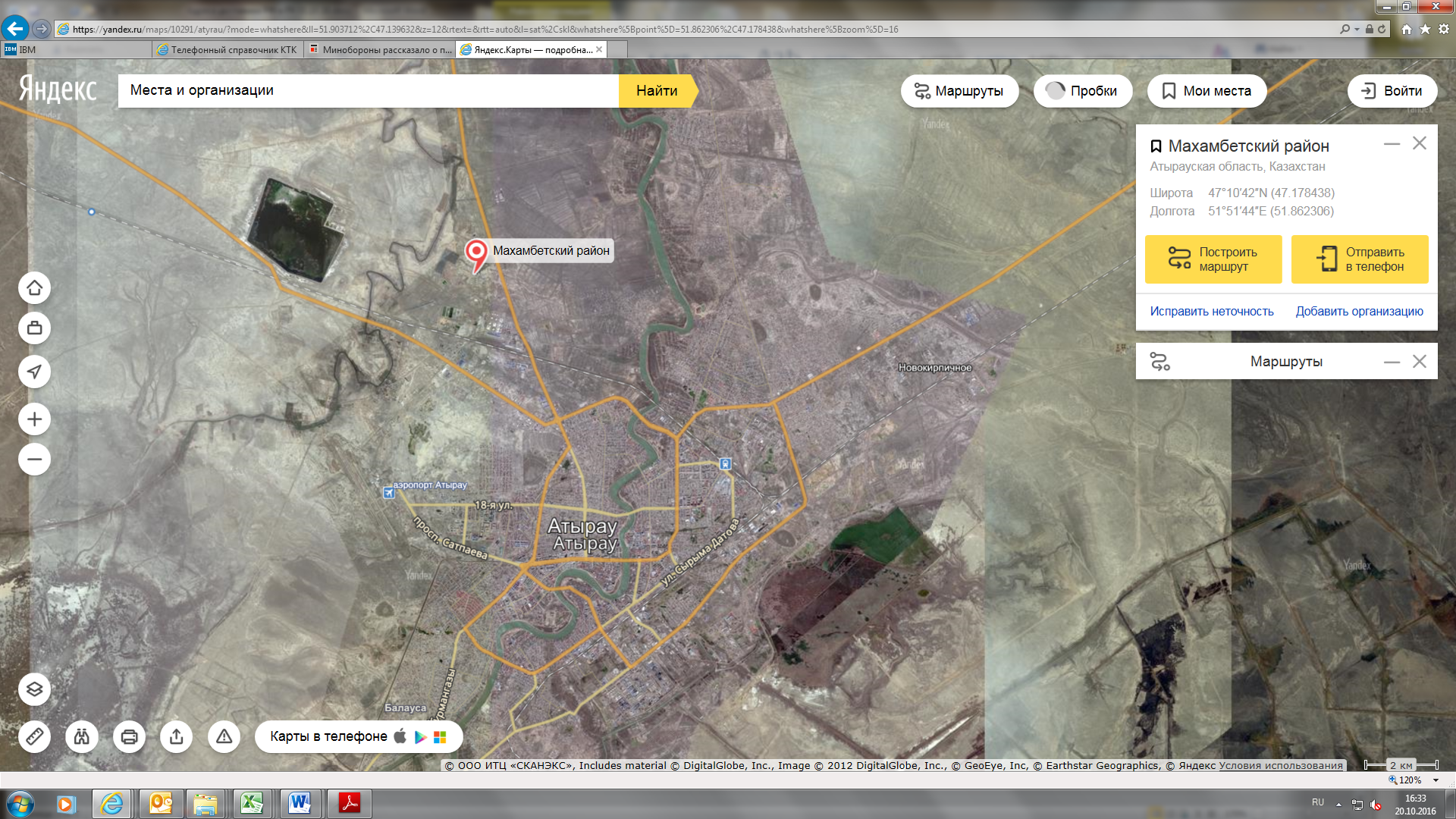 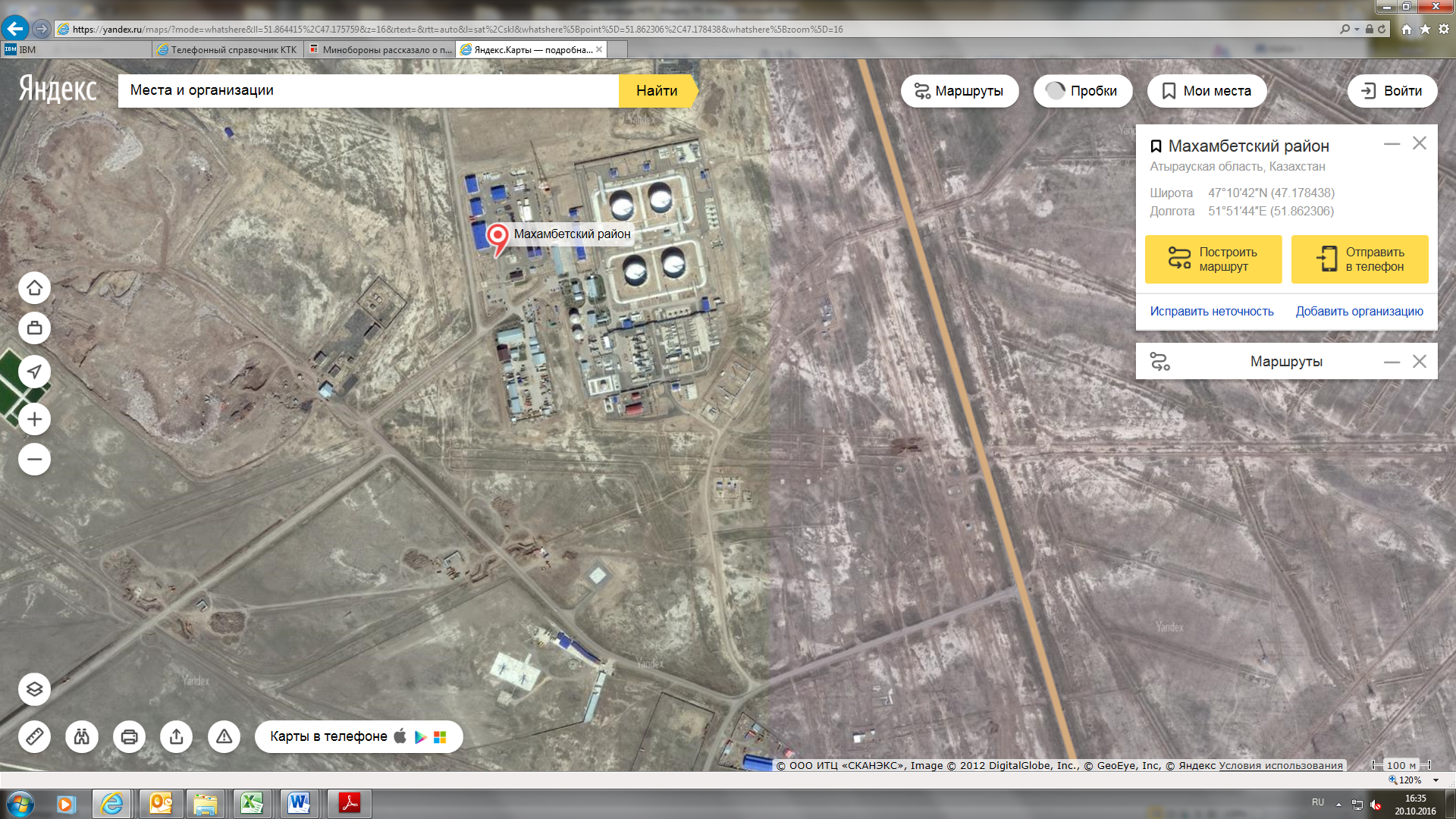 